物聯網核心技術
實驗二 NB-IoT 雙向控制系統國立中正大學資訊工程系 黃仁竑教授實驗目的：透過小型智慧溫室來使用NB-IoT通訊模組進行雙向控制實驗。包含空氣溫溼度感應器、土壤溫溼度感應器、風扇、照光、滴灌澆水系統。將智慧溫室的感應器數據透過NB-IoT模組傳送到雲端平台，經過分析數據後再透過NB-IoT適時進行開啟風扇、燈光、以及滴灌澆水馬達，讓溫室環境適合植物成長。實驗所需軟硬體軟體：Windows 10Arduino IDEVSCodeMobaxterm硬體：LinkIt Smart 7688 DuoSIM7000E ( NB-IoT模組 )SIM Card土壤溫濕度感應器光線感應器溫濕度感應器LED 燈條、燈條轉接頭風扇、螺絲組繼電器馬達、水管、滴灌分接頭電源供應模組、電源供應器溫室外箱杜邦線Micro-USB目錄材料目標一：MQTT PUB及SUB指令MQTTPUBLISH及SUBSCRIBE封包格式建立broker傳送PUBLISH封包傳送SUBSCRIBE封包目標二：組裝及控制硬體設備原理與構造土壤濕度感測器光線感測器溫濕度感測器馬達繼電器電源供應模組控制設備及顯示資訊設備安裝控制及顯示目標三：MQTT雙向控制以PUB上傳光感值以SUB控制開關燈雙向控制材料目標一：MQTT PUB及SUB指令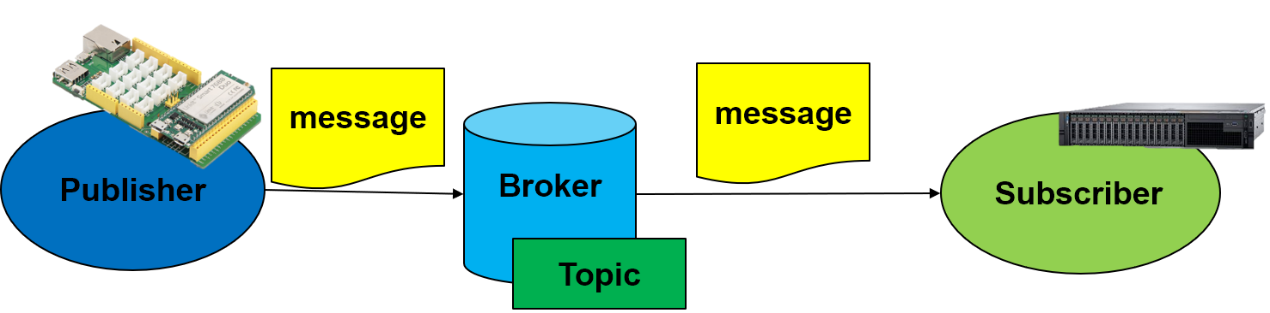 我們以7688作為publisher，透過MQTT將訊息上傳到server的broker中，並在server中建立subscriber，監控是否又上傳成功。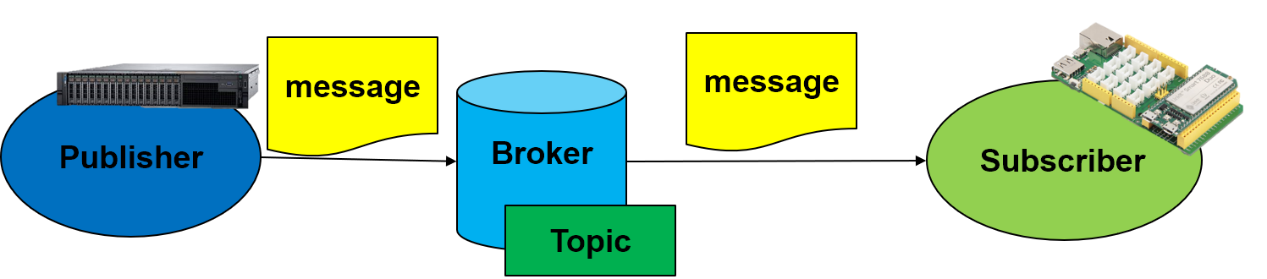 同時我們在server中publish指令傳輸訊息，透過7688來接收訊息。MQTT簡介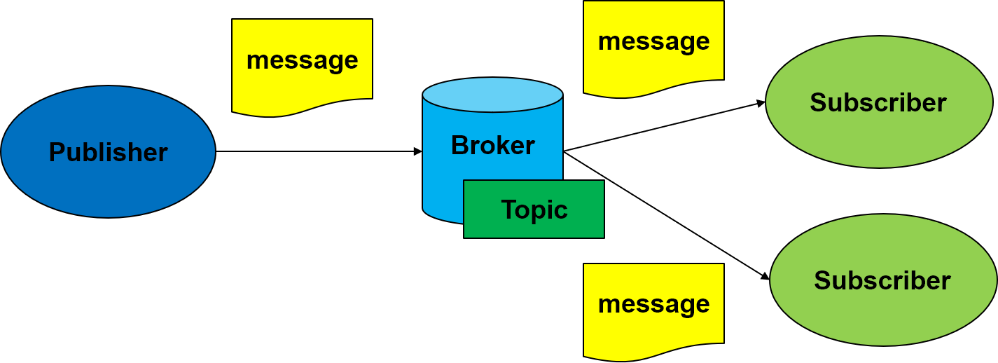 MQTT 全名是Message Queueing Telemetry Transport，上圖是示意圖，其重要的組成元素如下所示：Publisher：負責上傳訊息至broker，會指定topic及其他參數，例如：QoSBroker：負責將收到的訊息轉傳至有訂閱該訊息的Subscriber，其中能設定各項參數，例如：重新傳輸時間間隔Subscriber：向Broker訂閱Topic，並接收該Topic的訊息Topic：用來分類訊息，也是用來分類訊息要傳給哪個用戶的標籤，例如：CCU/CSIE/name，其大小寫不同，‘/’是主題階層分隔字元，特殊字元(例如：’-’，‘*’)有特殊意義，不建議使用封包由Header+Topic+Payload組成使用的Port為1883MQTT 的QoS及其代表意義：QoS = 0，at most onceQoS = 1，at least onceQoS = 2，exactly oncePUBLISH及SUBSCRIBE封包格式其範例格式如下圖所示：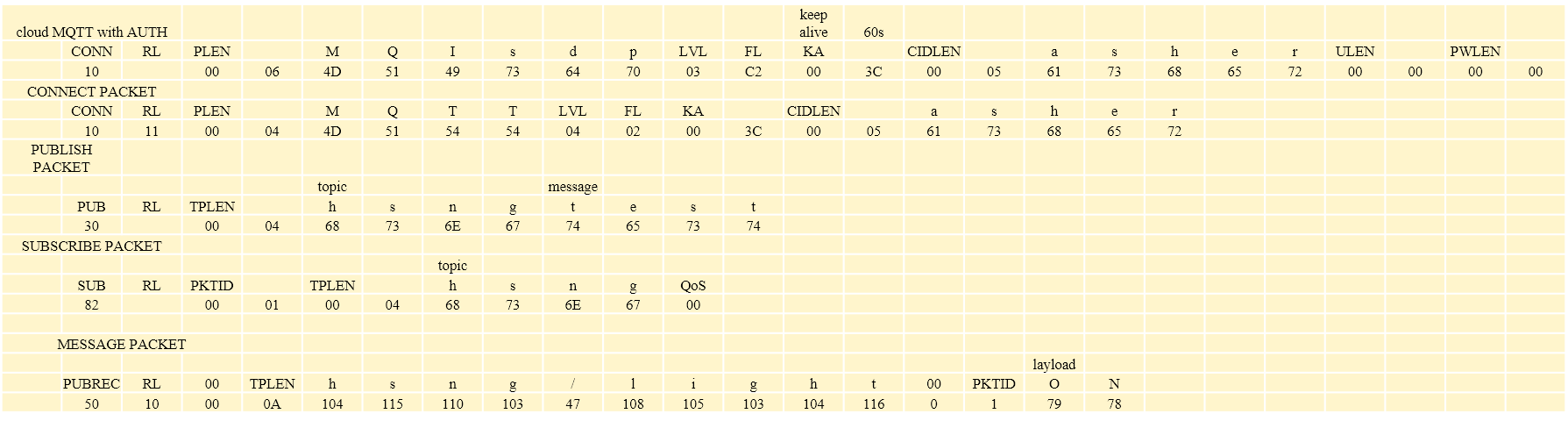 封包應使用十六進位來表示，以下列舉重要的欄位及其意義：Command type：2bytes，代表要傳輸的封包是什麼，例如connect是10、PUB是30等Remaining Length (RL)：2bytes，代表此packet在本欄位之後還有幾個byte，例如’0X00’、’0X11’代表還有17個bytesKeep alive (KA)：連線時間，單位是秒，例如0X3C是60秒Length：1~2個byte，描述後面對應的欄位長度，以下列舉描述及縮寫對應：Protocol Length (PLEN)Client ID Length (CINLEN)User Length (ULEN)Password Length (PWLEN)Topic Length (TPLEN)Packet Length (PKLEN)一個packet傳遞後，需在最後攜帶’0X1A’建立broker遠端連線至server指令：ssh <user name>@IP, e.g., ssh asher@192.168.1.100user name: ccu<student ID>, e.g., ccu609410055Password: <student ID>, e.g., 609410055若是使用個人網路，需先VPN至學校學校VPN：https://it.ccu.edu.tw/network_source.php?section=7資工VPN：https://vpn.cs.ccu.edu.tw/建立MQTT及Broker更新sudo apt update安裝 Mosquitto MQTT Brokersudo apt install -y mosquitto安裝 Mosquitto Clientsudo apt install -y mosquitto-clients測試broker建立 Subscriber及Subscribemosquitto_sub -h IP -t Topic建立 Publisher及Publishmosquitto_pub -h IP -t Topic -m MessageNB-IoT模組傳送PUBLISH封包新增SIM7000 library至Arduino 函式庫草稿碼->匯入程式庫->管理程式庫搜尋SIM7000，找到DFRobot_SIM7000，按下安裝1.0.1版本若有詢問是否要連同其他lib同時安裝，選擇全部安裝，或是於安裝後點選更新修正lib中的bug及設定至github下載lib：https://github.com/ashercy/iot.git位置： iot/lib/DFRobot_SIM7000.cpp位置： iot/lib/DFRobot_SIM7000.h至Arduino library覆蓋上面的兩個檔案位置： C:\Users\user\Documents\Arduino\libraries\DFRobot_SIM7000-master至github下載範例程式：https://github.com/ashercy/iot.git位置：iot/example/MQTT_PUB.ino修改參數serverIPIOT_CLIENT: <student ID>IOT_TOPIC: <student ID>/pub上傳內容為學號換行符號記得改為CRLF(NL&CR)傳送SUBSCRIBE封包至github下載範例程式：https://github.com/ashercy/iot.git位置：iot/example/MQTT_SUB.ino修改參數serverIPIOT_CLIENT: <student ID>IOT_TOPIC: <student ID>/sub下載MQTT app，使用該應用發出PUB packet，並以模組接收，記得用QoS=1訊息為學號目標二：組裝及控制硬體設備原理與構造土壤濕度感測器土壤濕度感測器必須與比較器LM393一起使用，工作電壓為3.3V-5V。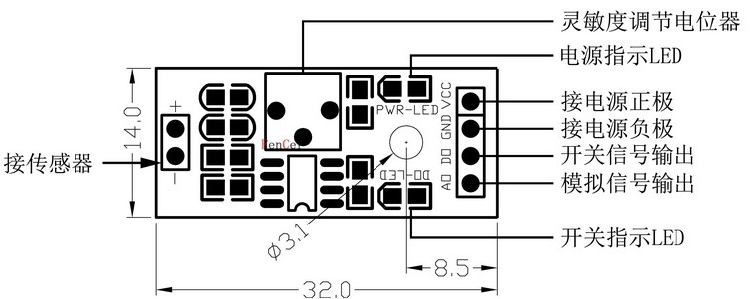 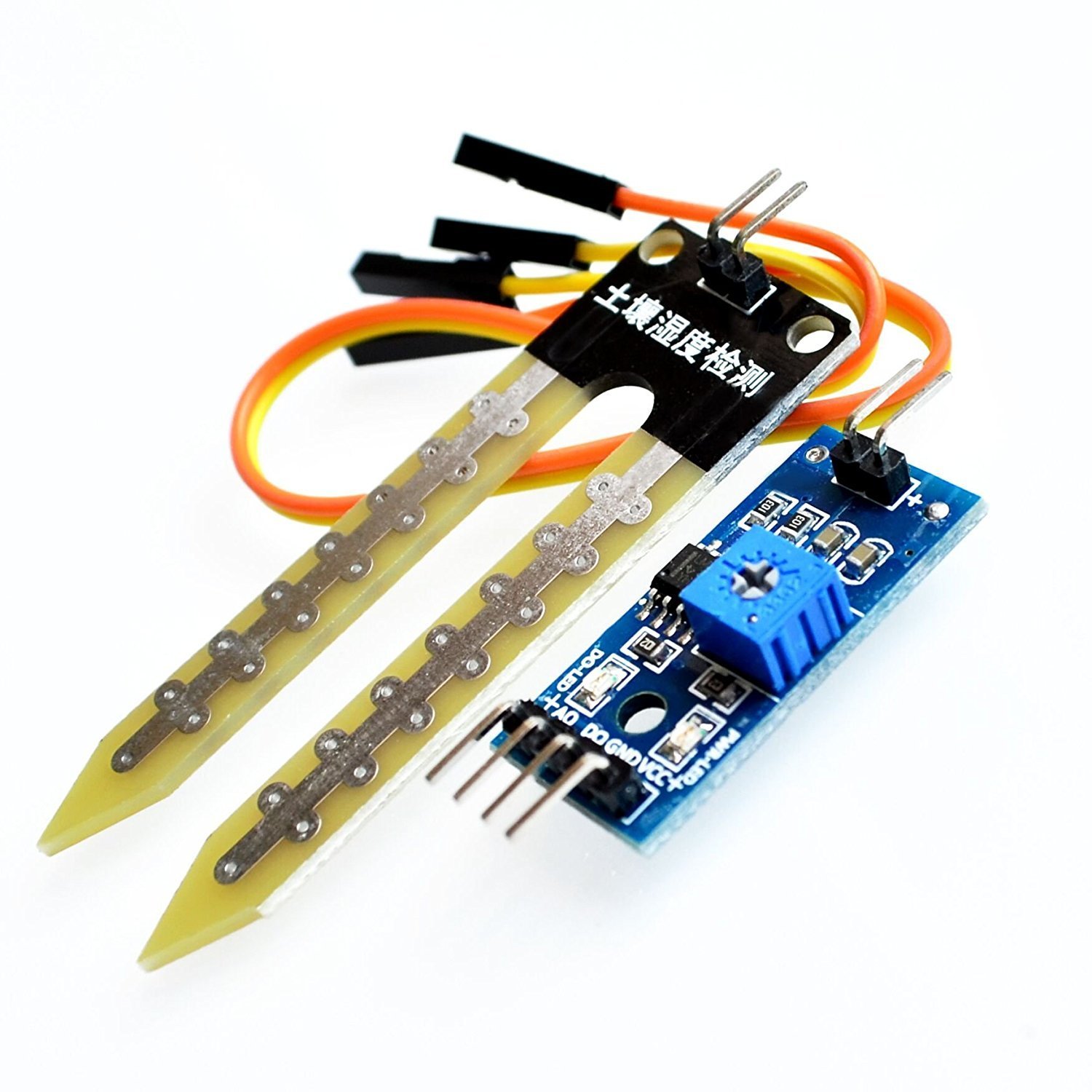 光線感測器The resistance of photo-resistor decreases when the intensity of light increases.A dual Op-Amp chip LM358 on board produces voltage corresponding to intensity of light(i.e. based on resistance value).The output signal is analog value, the brighter the light is, the larger the value.溫濕度感測器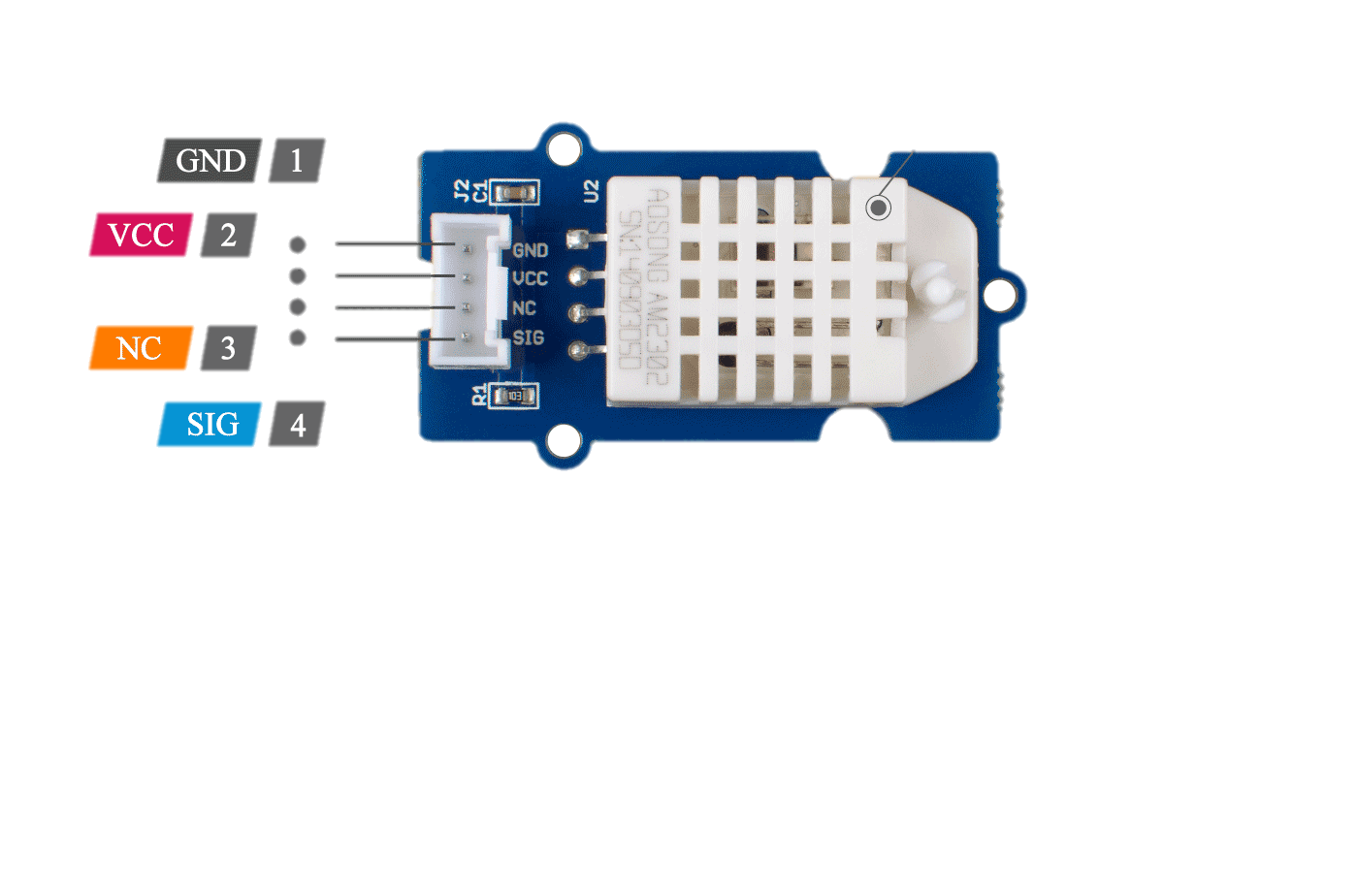 馬達直流3~5V。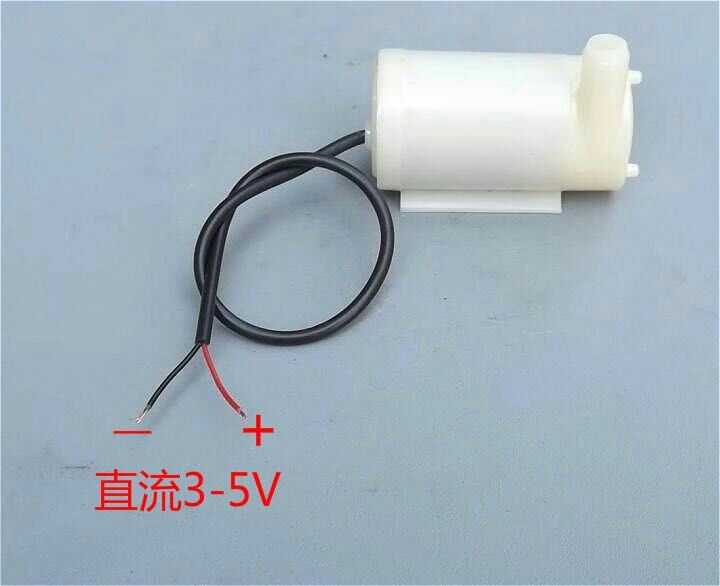 繼電器( Relay ) 用途是使小電力可以驅動大電力，並作為開關使用，它可分為高電位或低電位觸發，本次提供的繼電器為低電位觸發，主要構造有以下：COM：公共端。NO：常開，平時為斷路，繼電器開啟時與COM相接。NC：常閉，平時與COM為通路，繼電器開啟時斷路。Input：控制開關。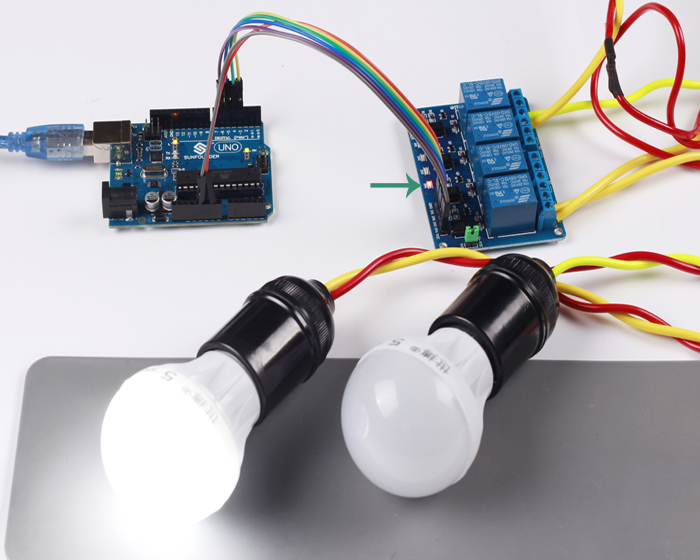 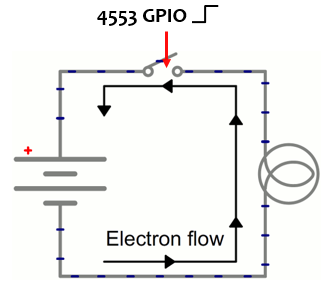 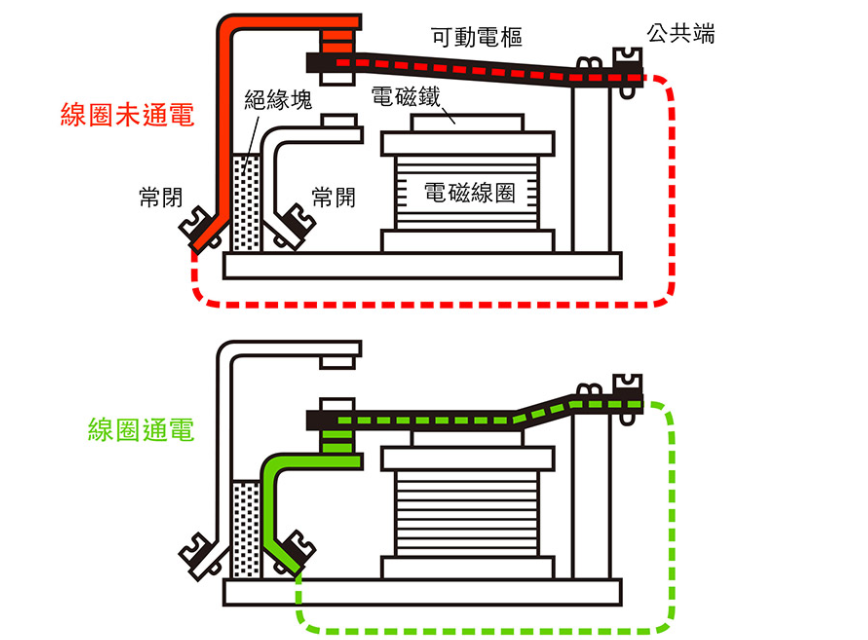 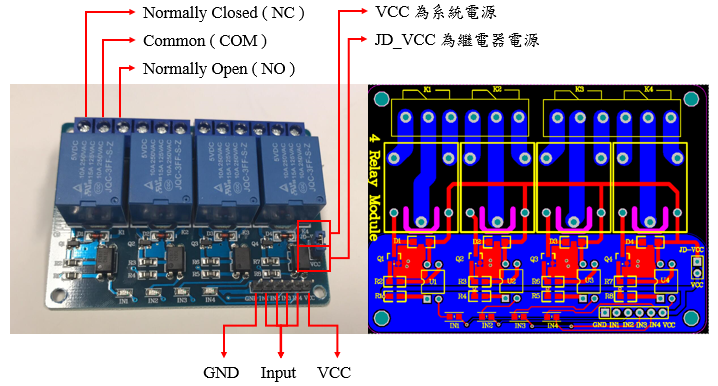 電源供應模組(PDM)用來將電源供應器提的的電壓分別轉換為3V3、5V、12V。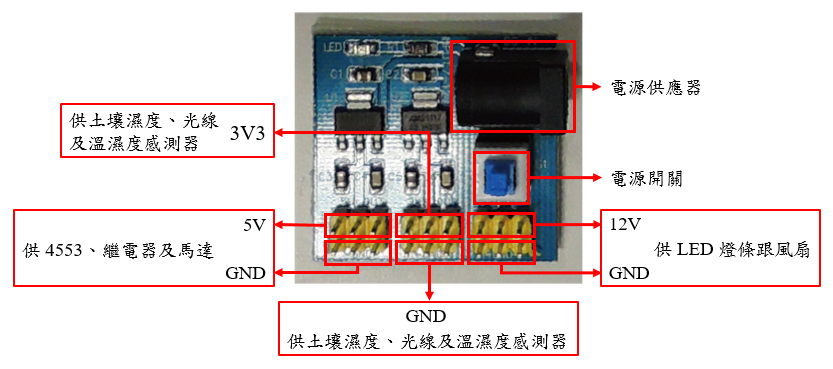 控制設備及顯示資訊設備及其電源強度注意：電源供應模組有兩個版本，3.3V及5V位置相反設備安裝土壤濕度感測器光線感測器溫濕度感測器LED Bar馬達繼電器LED燈條風扇組合圖放入箱子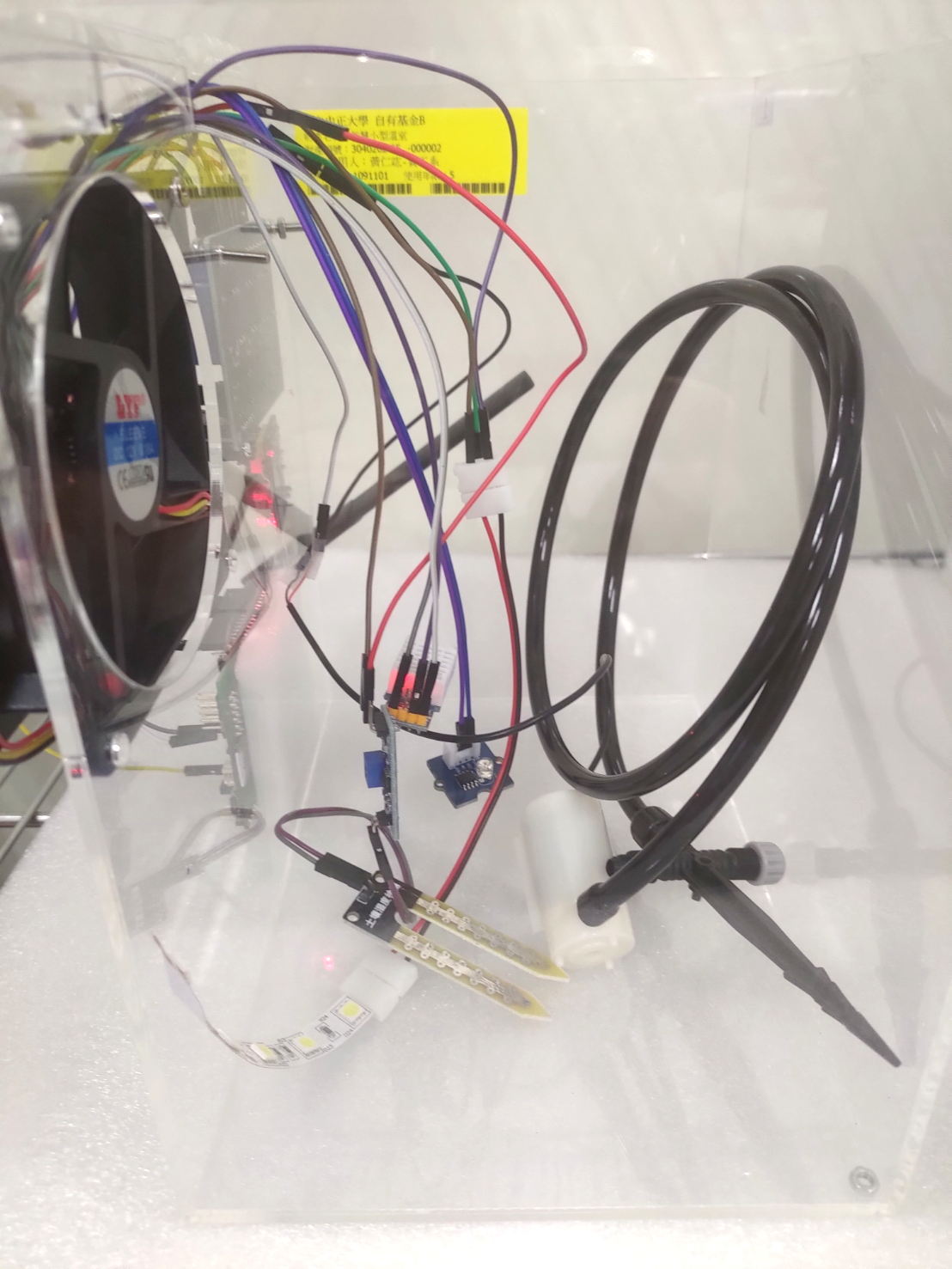 控制及顯示至github下載範例程式：https://github.com/ashercy/iot.git位置：iot/example/Smart_Greenhouse.ino目標三：MQTT雙向控制以PUB上傳光感值至github下載範例程式：https://github.com/ashercy/iot.git位置：iot/example/Pub_Sensor.ino修改參數serverIPIOT_CLIENT: <student ID>IOT_TOPIC: <represent student ID>/lab2以SUB控制開關燈至github下載範例程式：https://github.com/ashercy/iot.git位置：iot/example/Sub_LED.ino修改參數serverIPIOT_CLIENT: <student ID>IOT_TOPIC: <represent student ID>/lab2雙向控制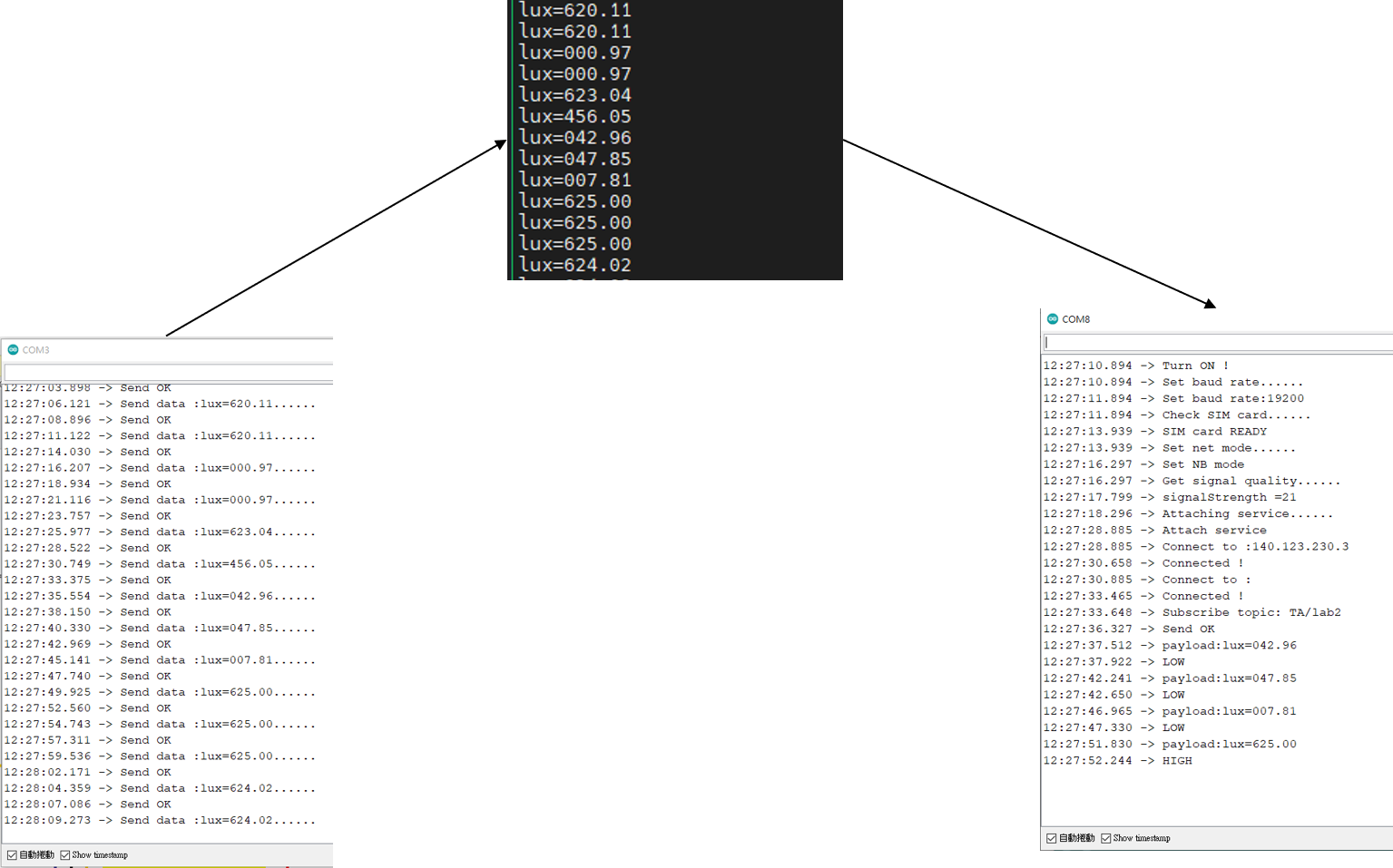 常見問題無法上傳檔案至裝置管理員看是否COM port寫錯，或是裝置未選擇LintIt 7688SIM 7000E: Fail to set baud rateSIM7000E電源重新開關繼電器不會動電源供應器的開關要記得按下去，按下後會亮紅燈一台SIM7000E連上後，讓另一台已經連上的模組斷線Client ID要設定不同，避免自己干擾自己LinkIt Smart 7688 Duo(含擴充板)SIM7000ESIM Card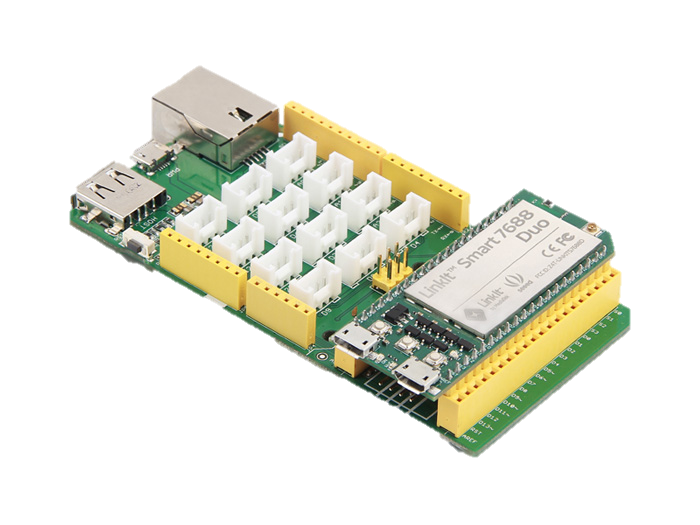 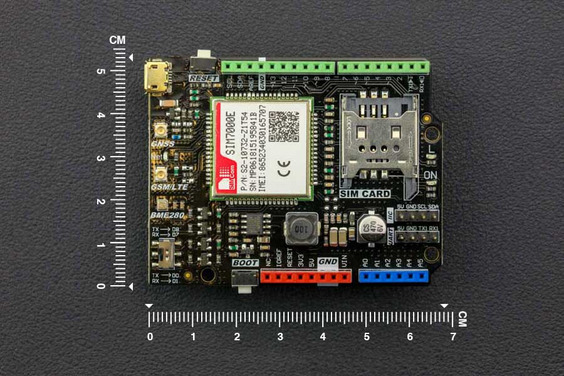 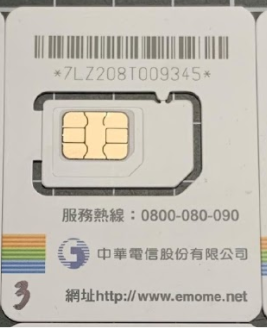 土壤濕度感測器光線感測器溫濕度感測器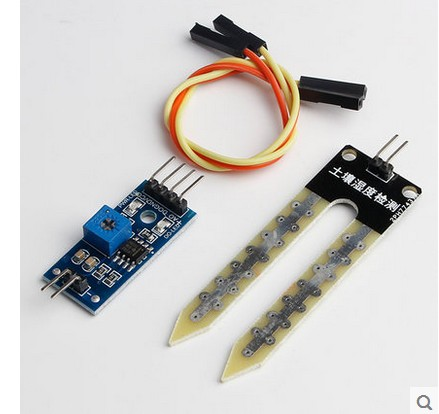 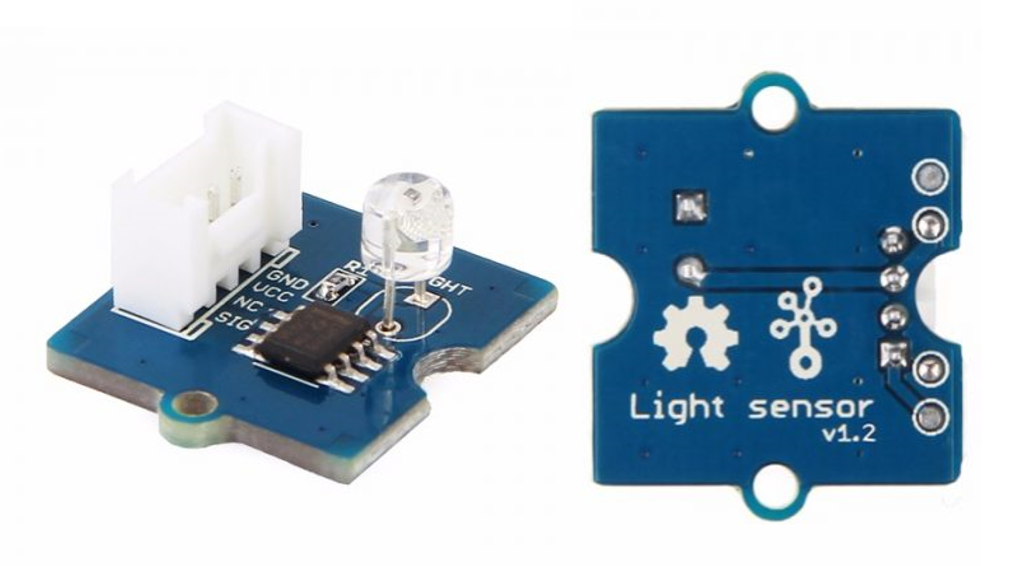 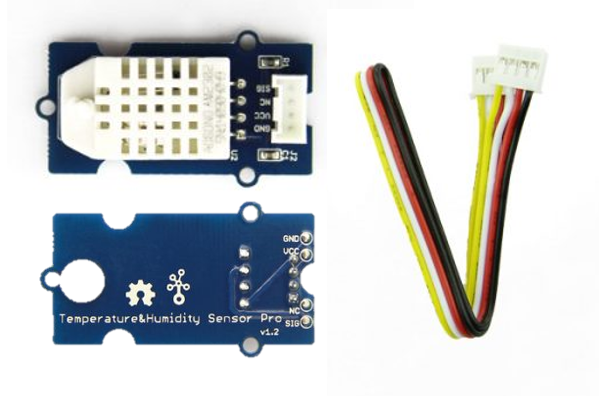 LED 燈條 & 燈條轉接頭風扇 & 螺絲組繼電器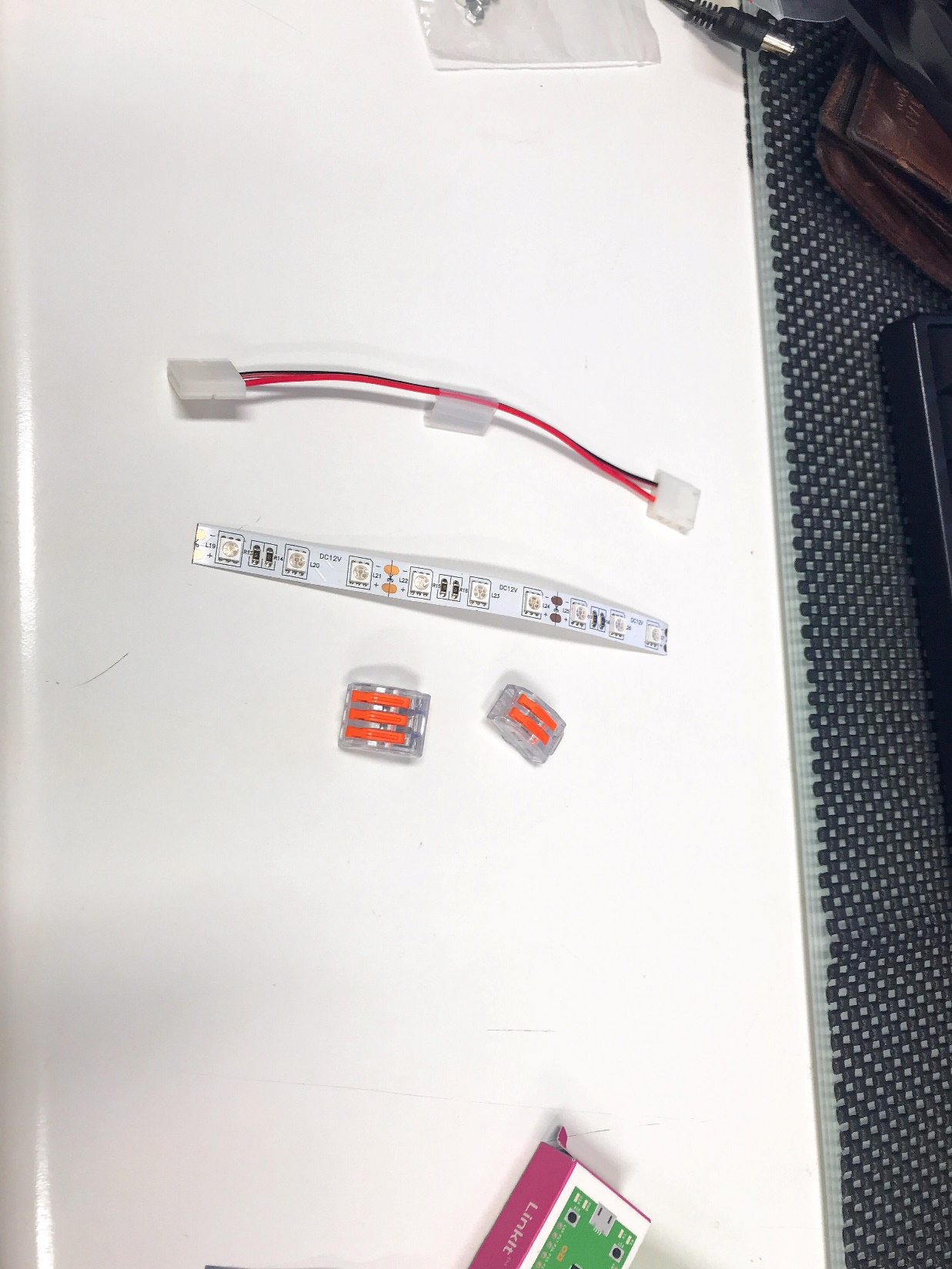 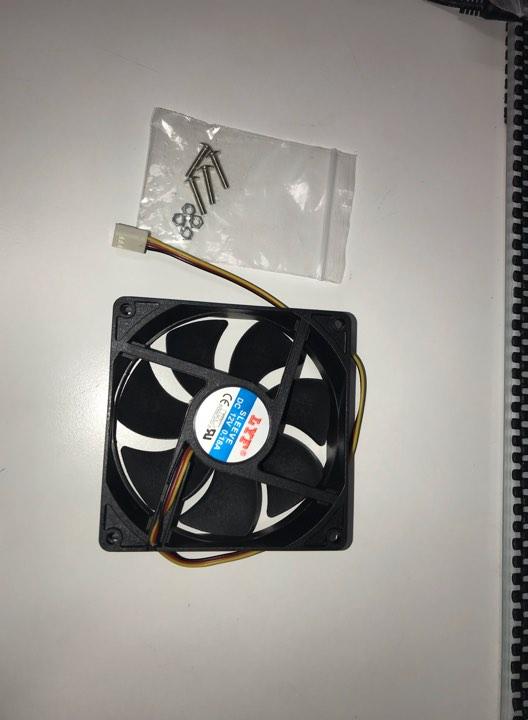 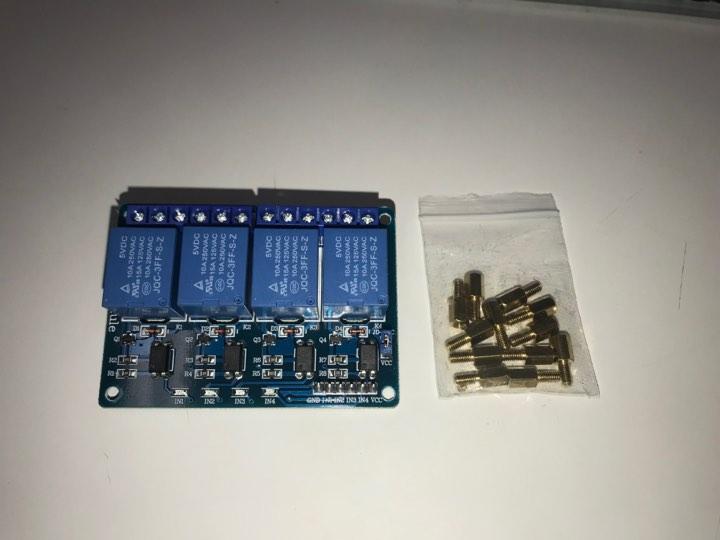 馬達、水管、滴灌分接頭電源供應模組電源供應器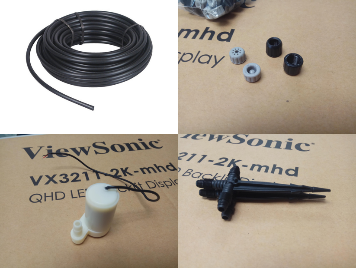 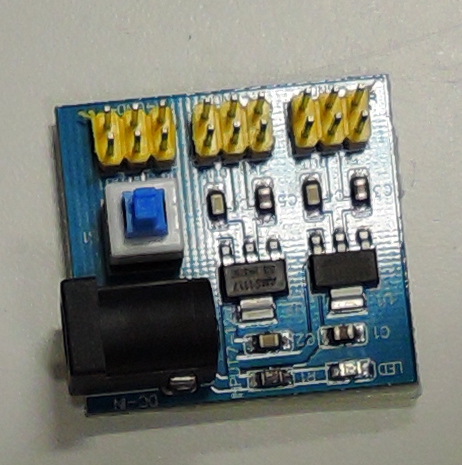 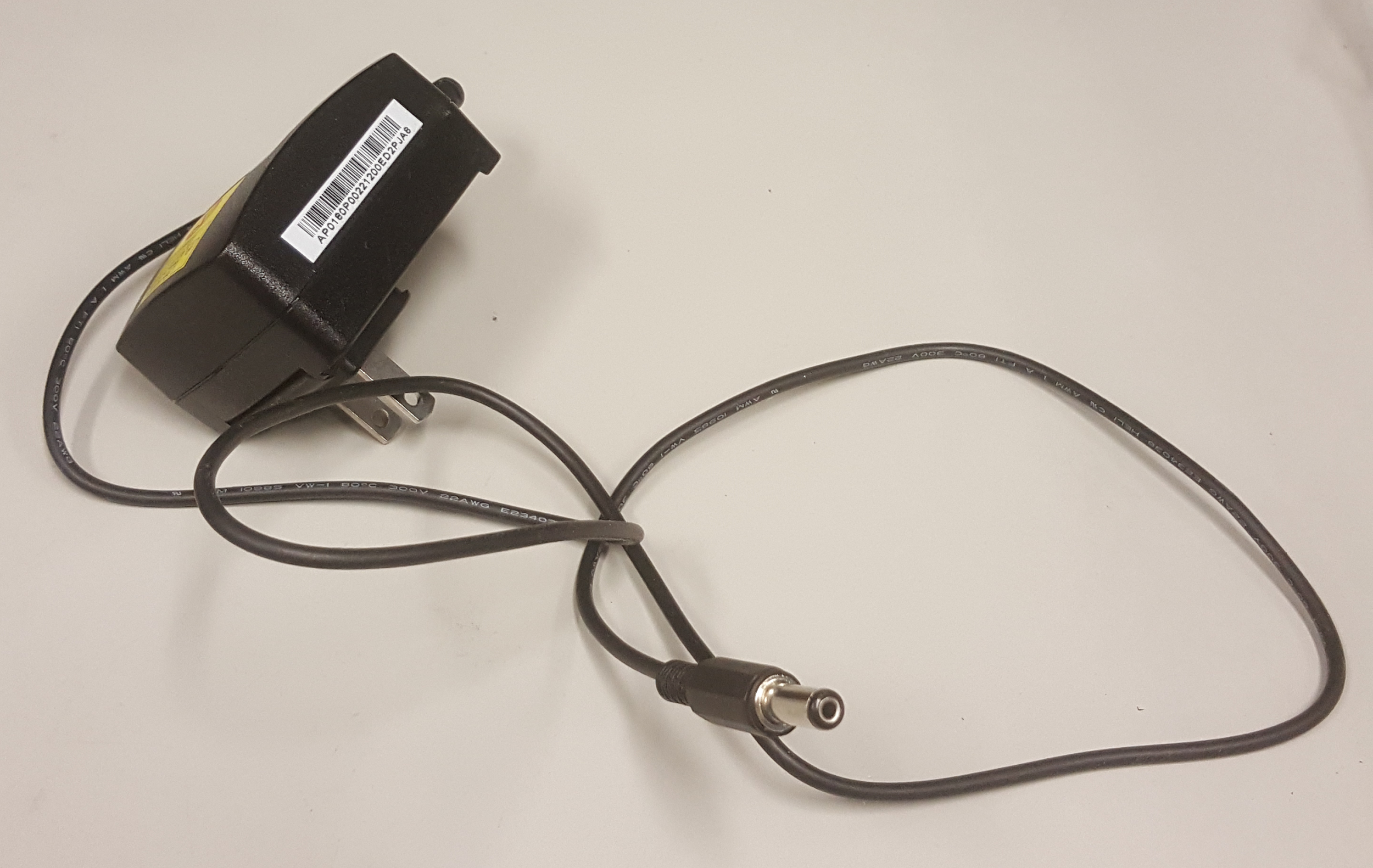 溫室外箱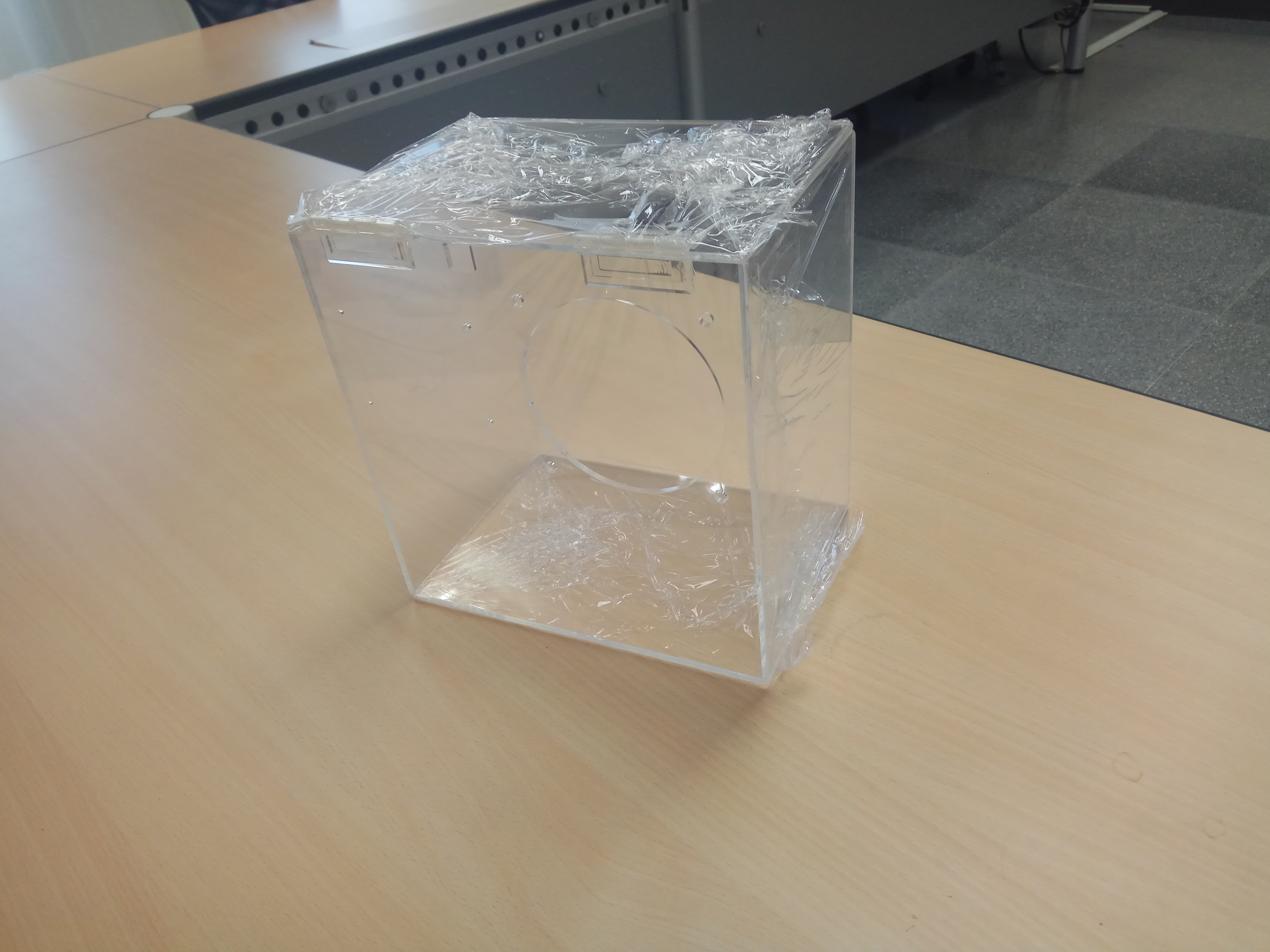 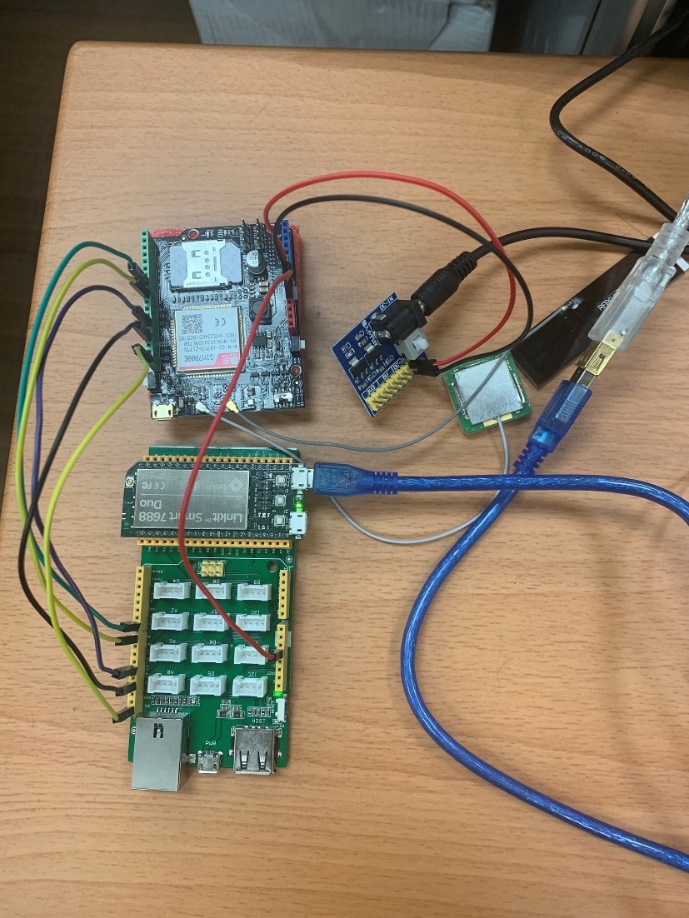 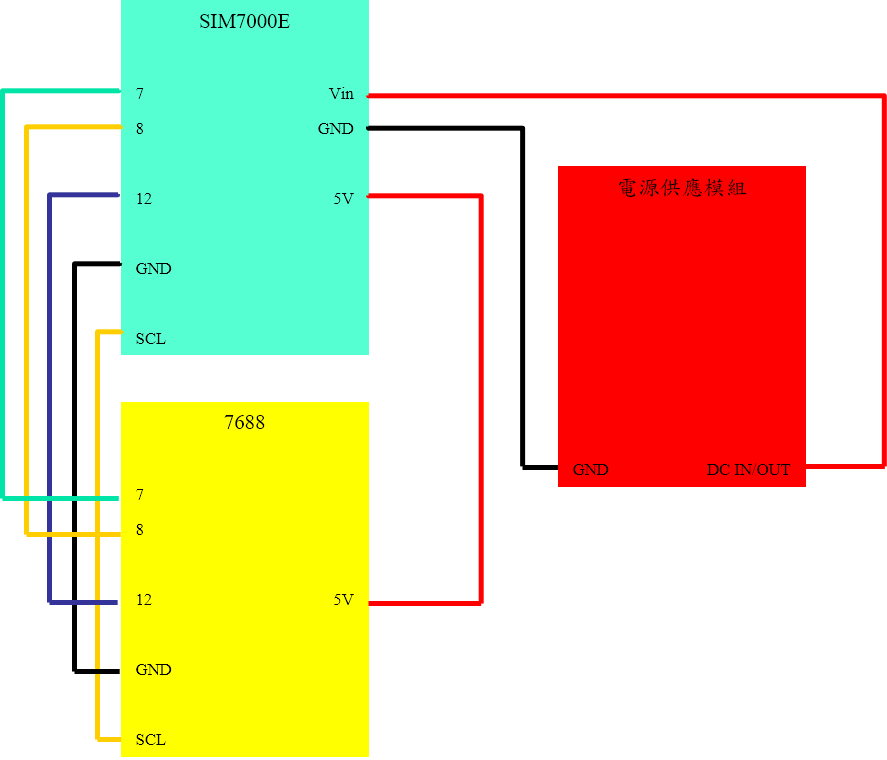 實際相片接線圖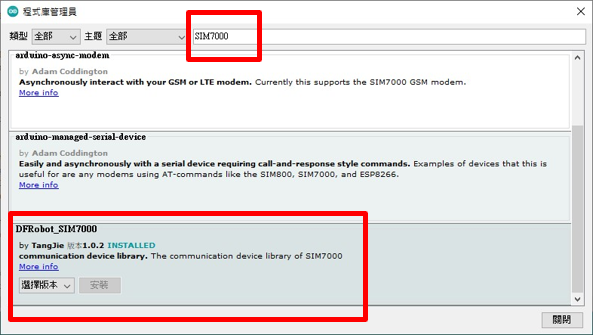 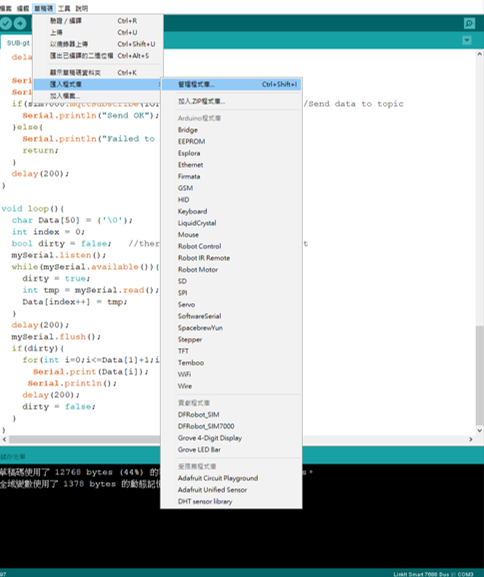 安裝library管理程式庫路徑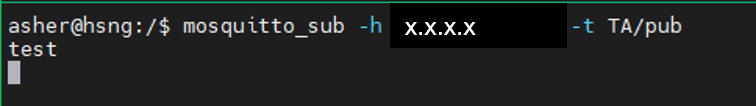 Server端結果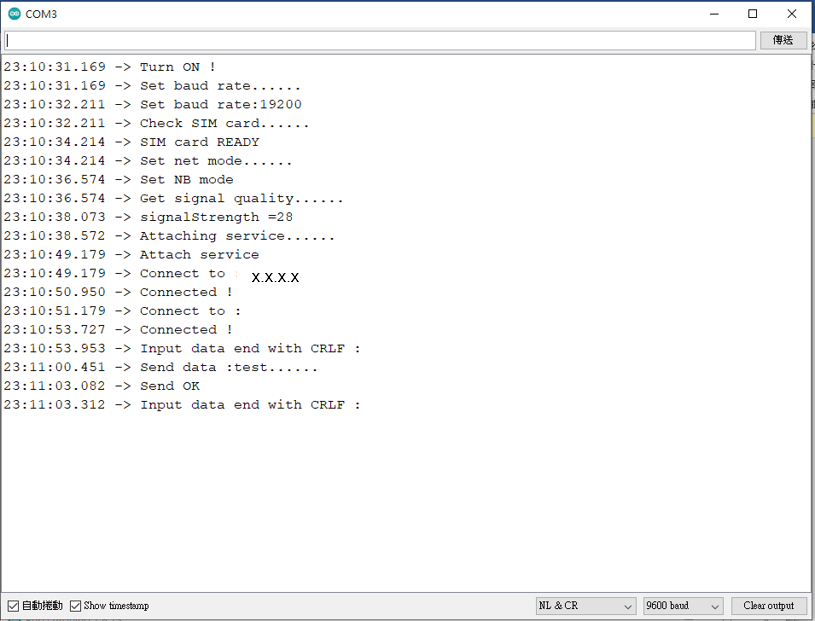 Arduino monitor端結果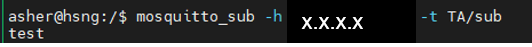 Server端結果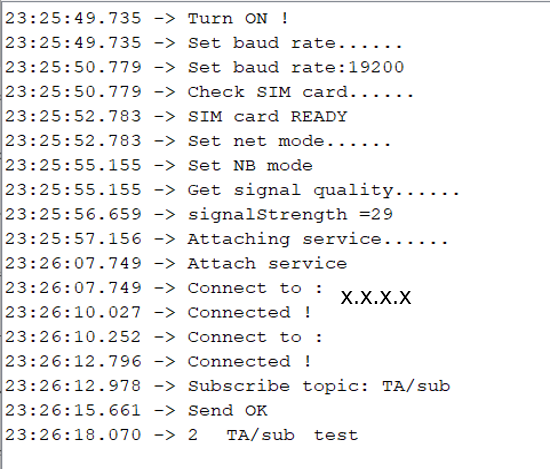 Arduino monitor端結果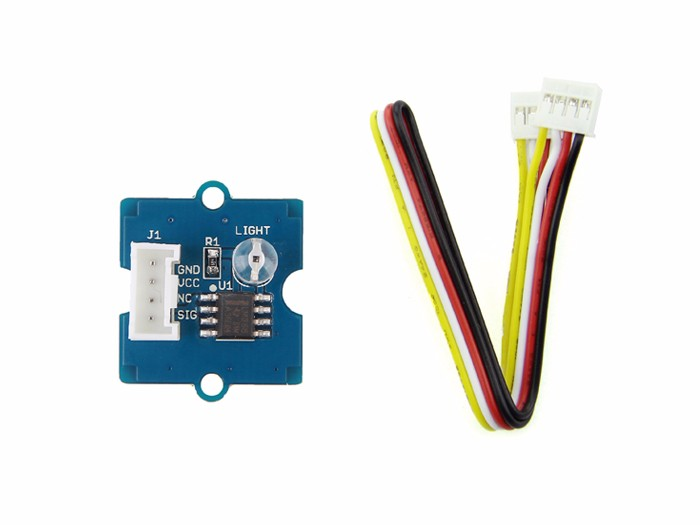 VCC3.3–6V支持測量電流1–1.5mA待機電流40–50uA測量範圍 (濕度)5%–99%RH測量範圍 (溫度)-40–80°C精度 (濕度)––±2%RH精度 (溫度)––±0.5°C解析度 (濕度)––0.1%RH解析度 (溫度)––0.1°C再現性 (濕度)––±0.3%RH再現性 (溫度)––±0.2°C長期穩定性––±0.5%RH/year訊號採集週期–2–S反應時間1 / e（63％）6–20S名稱電源土壤濕度感測器3.3V光線感測器3.3V溫濕度感測器3.3VLED Bar3.3V繼電器5V馬達5VLED燈條12V風扇12V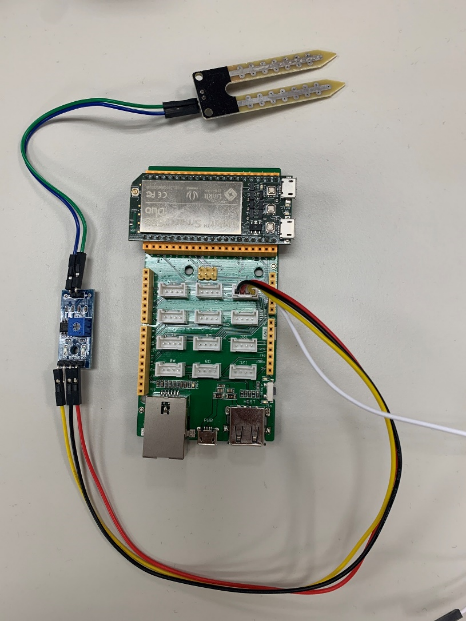 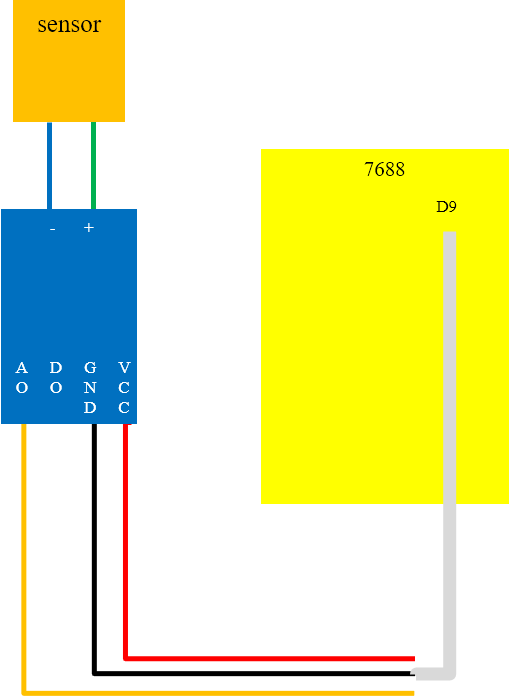 實際照片接線圖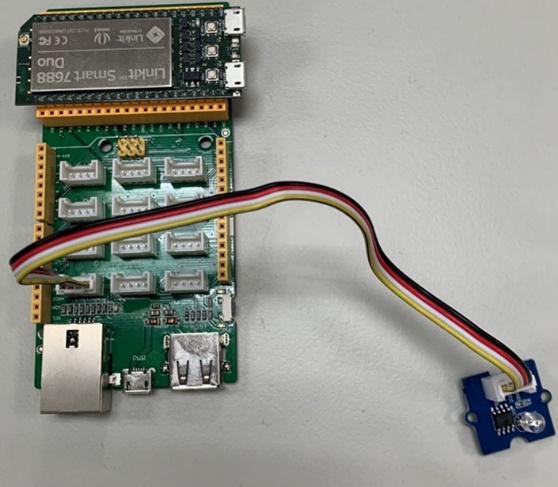 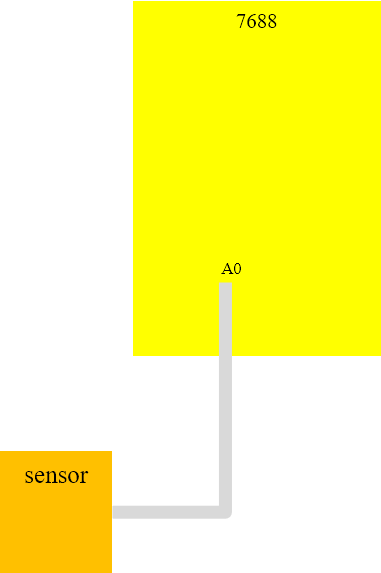 實際照片接線圖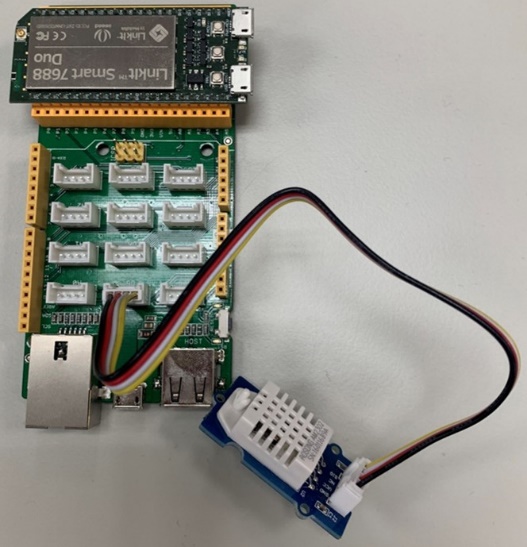 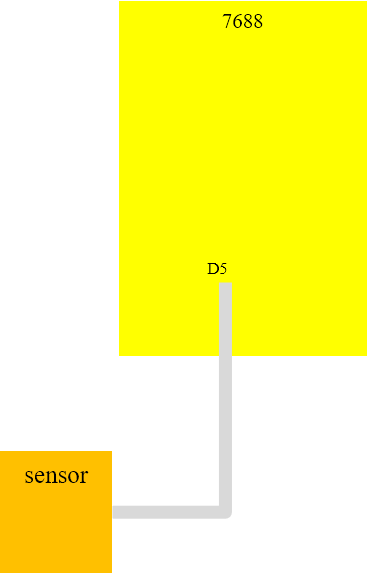 實際照片接線圖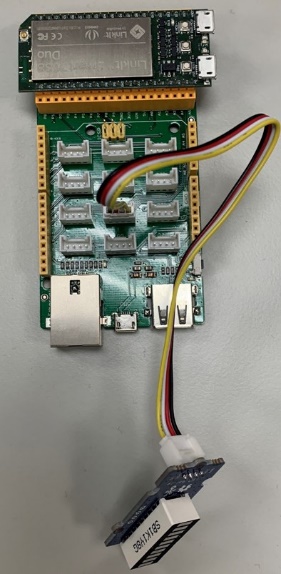 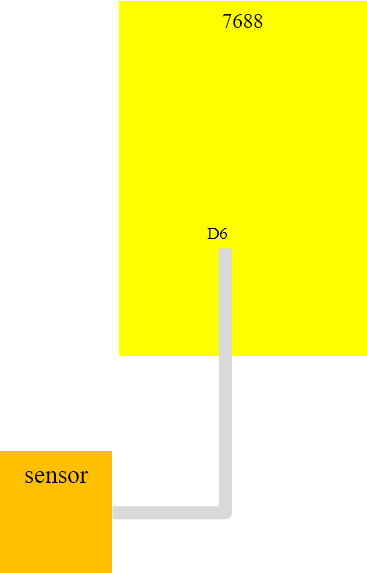 實際照片接線圖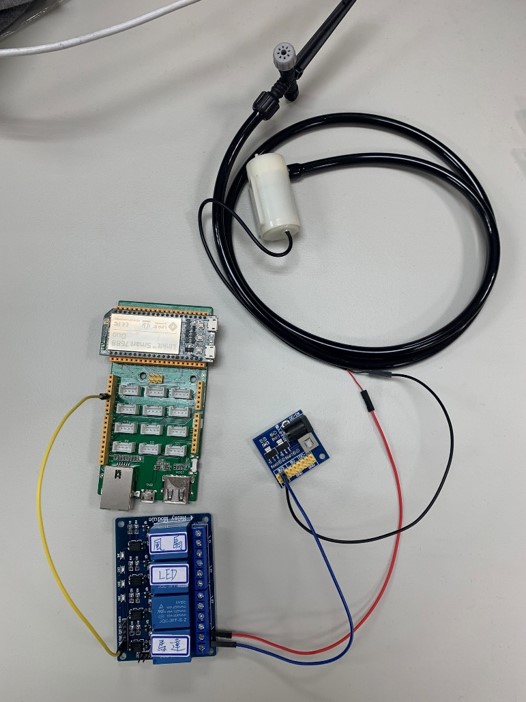 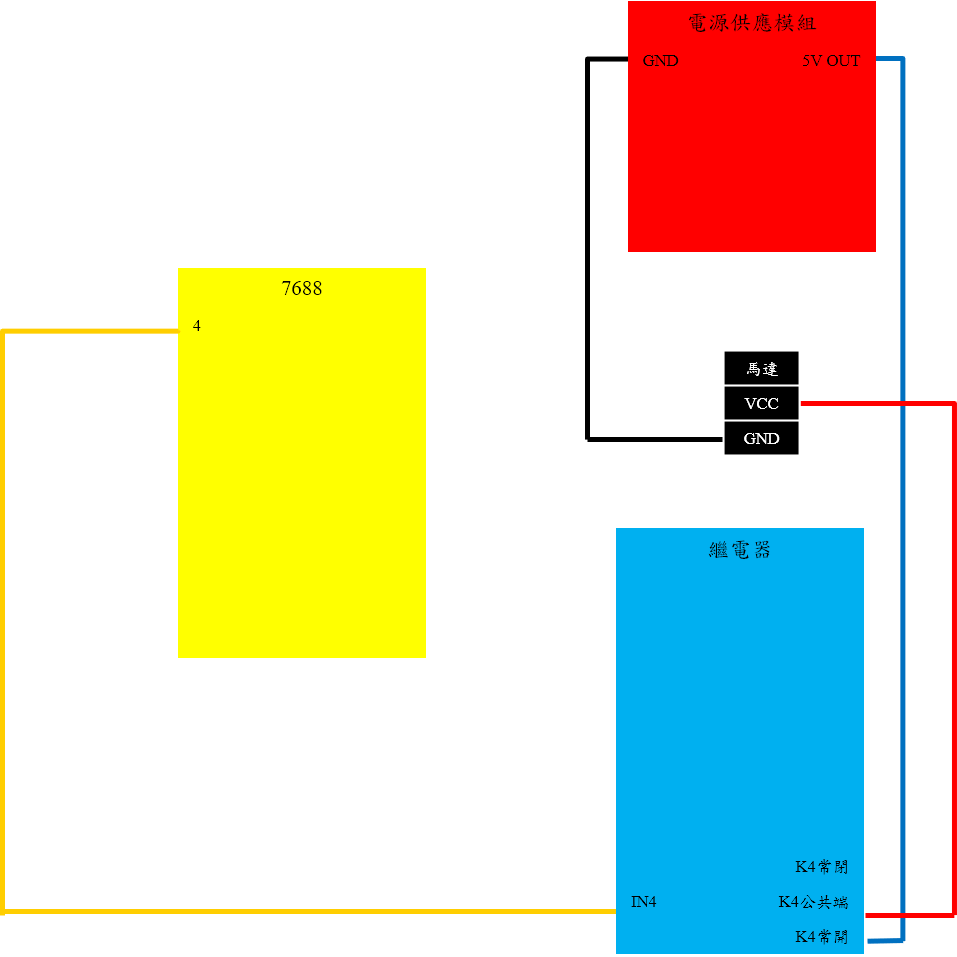 實際照片接線圖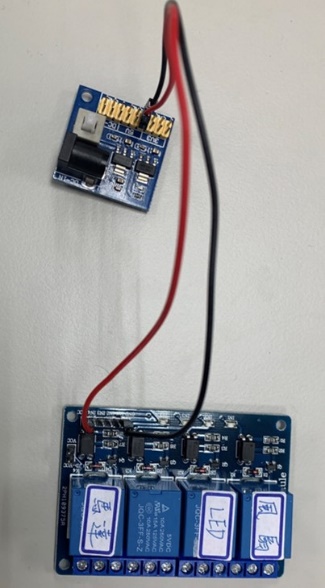 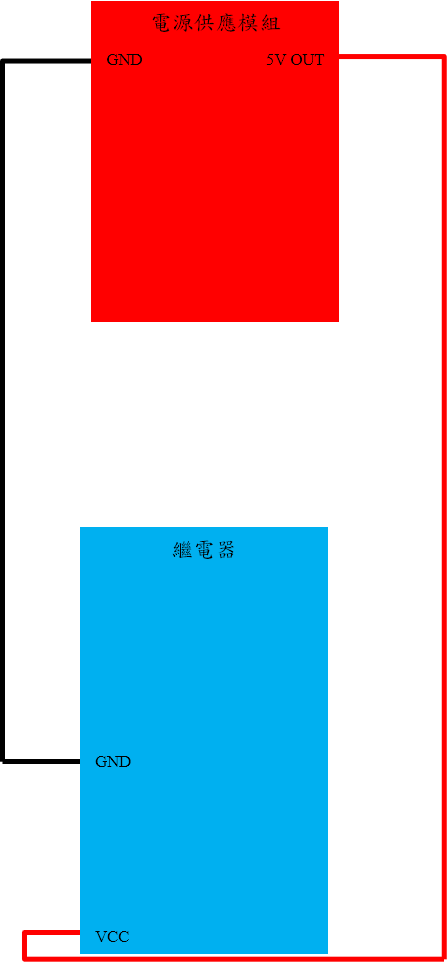 實際照片接線圖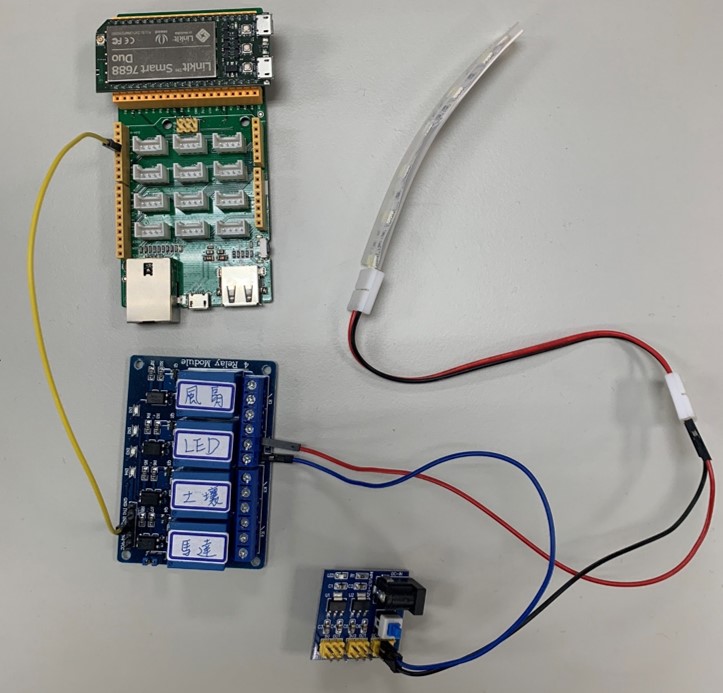 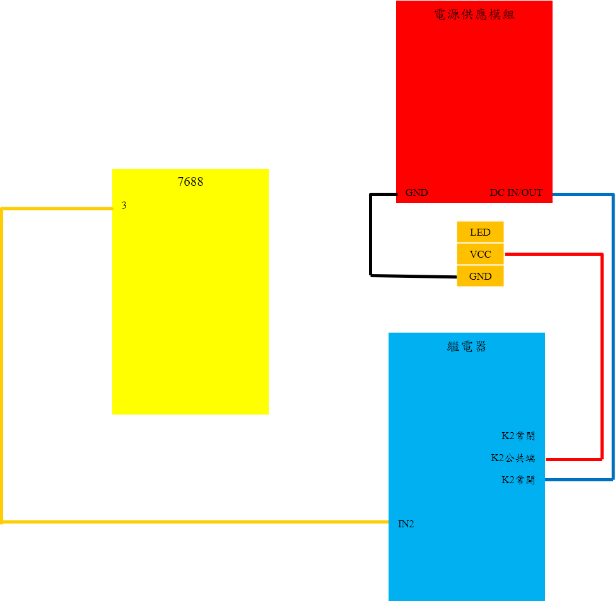 實際照片接線圖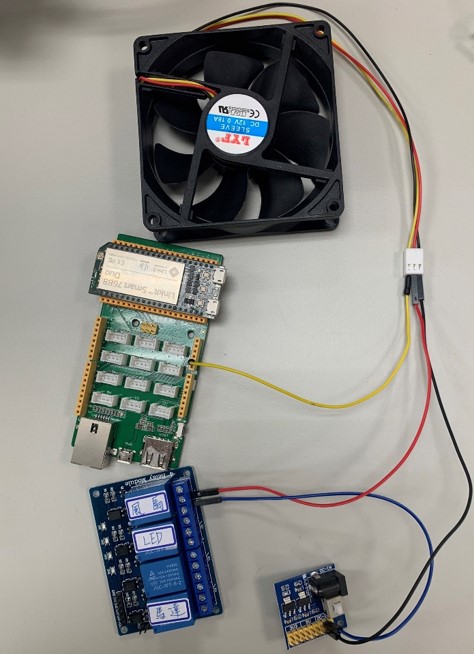 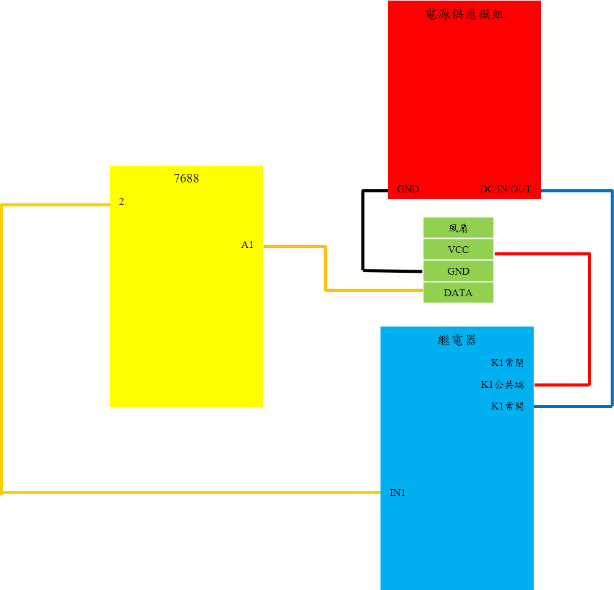 實際照片接線圖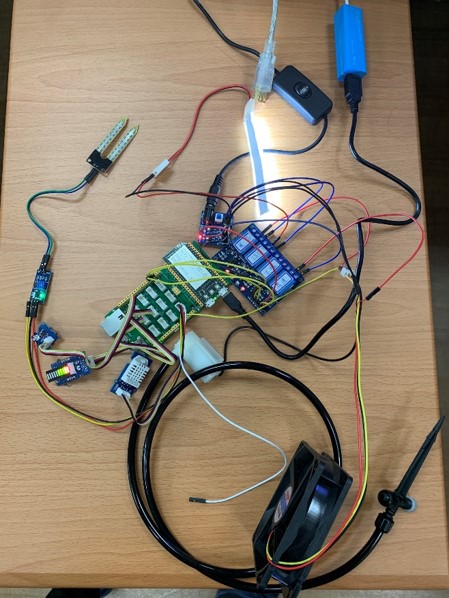 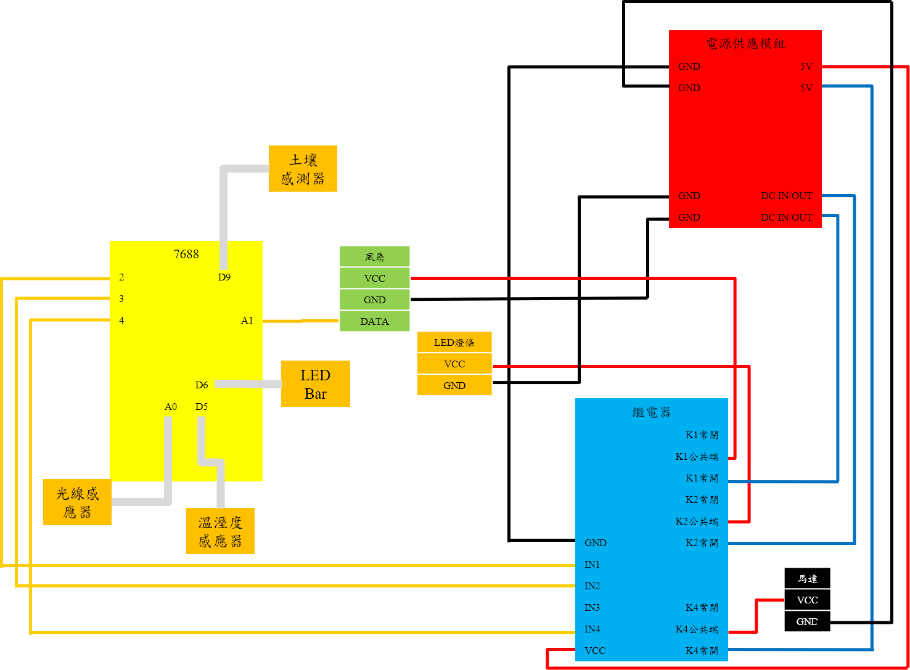 實際照片接線圖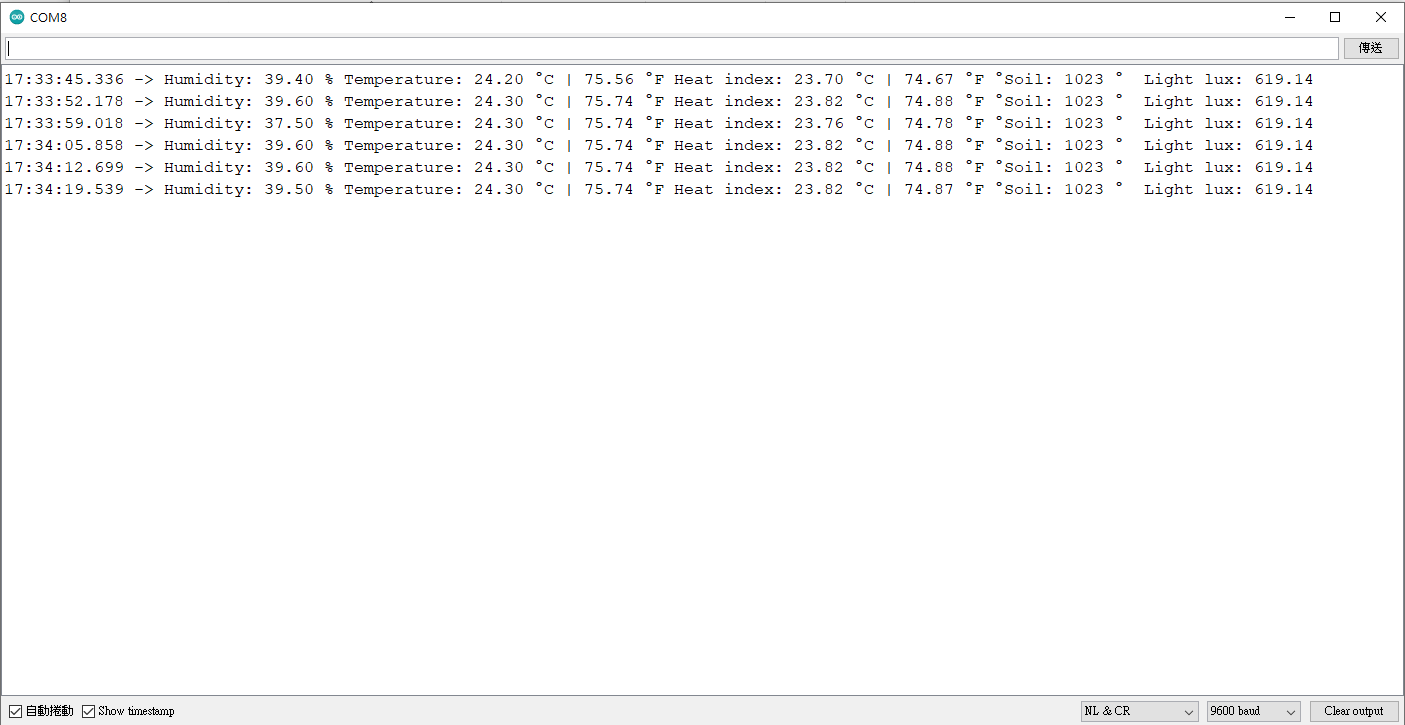 設備照片Arduino IDE 截圖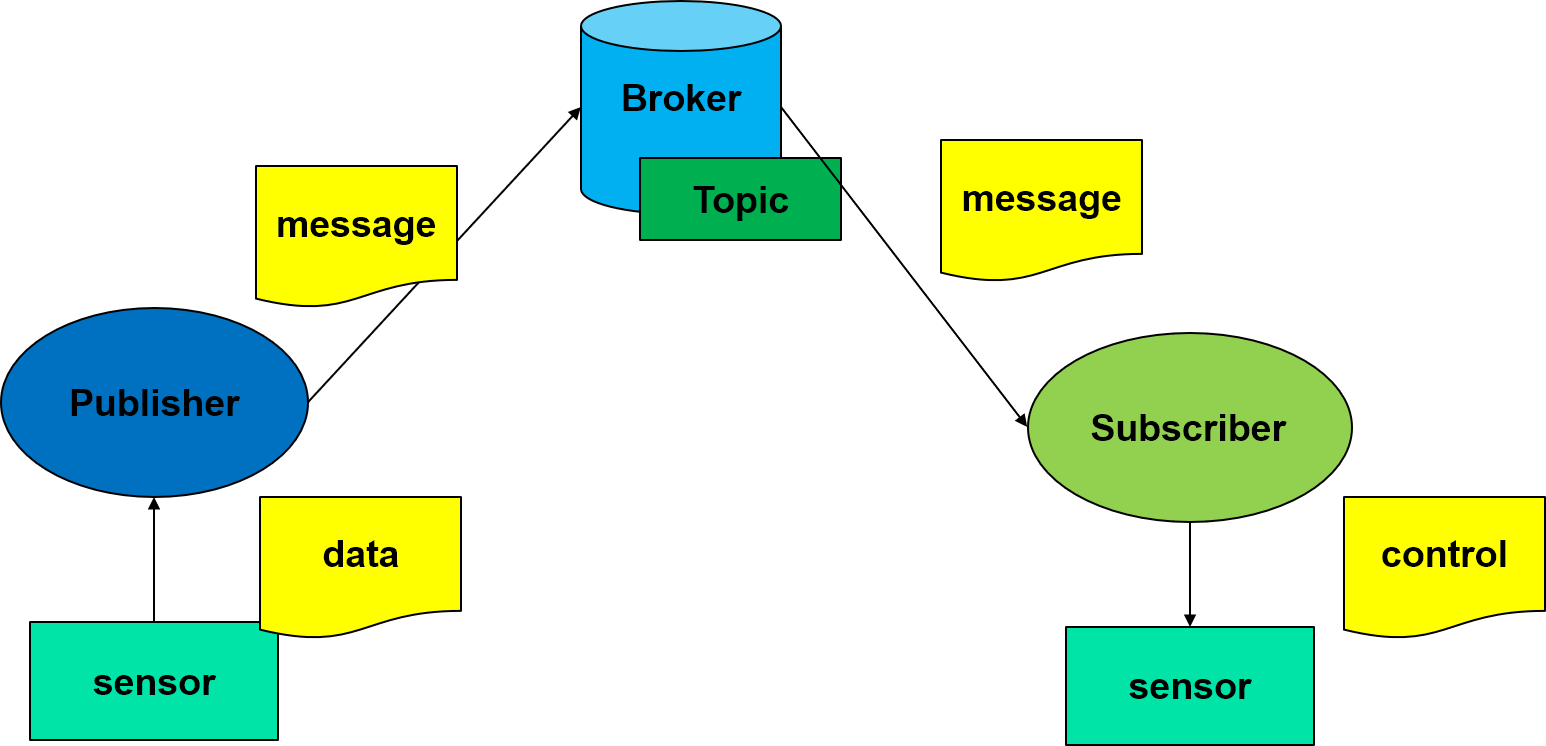 示意圖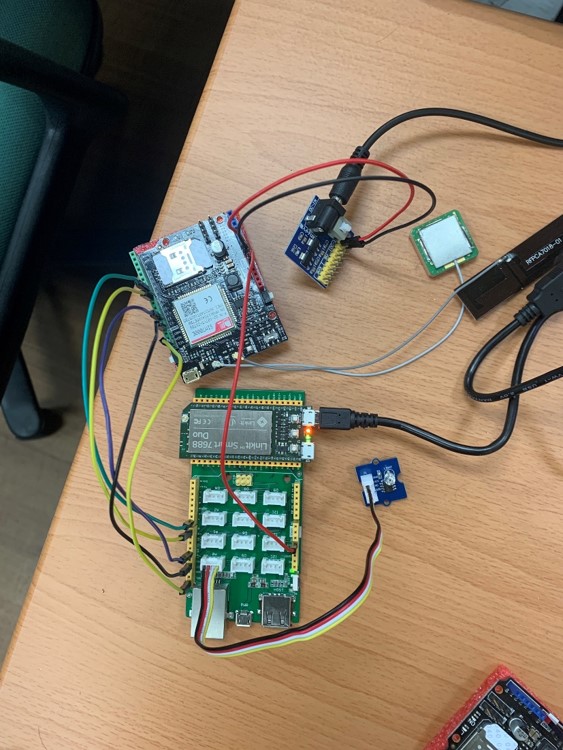 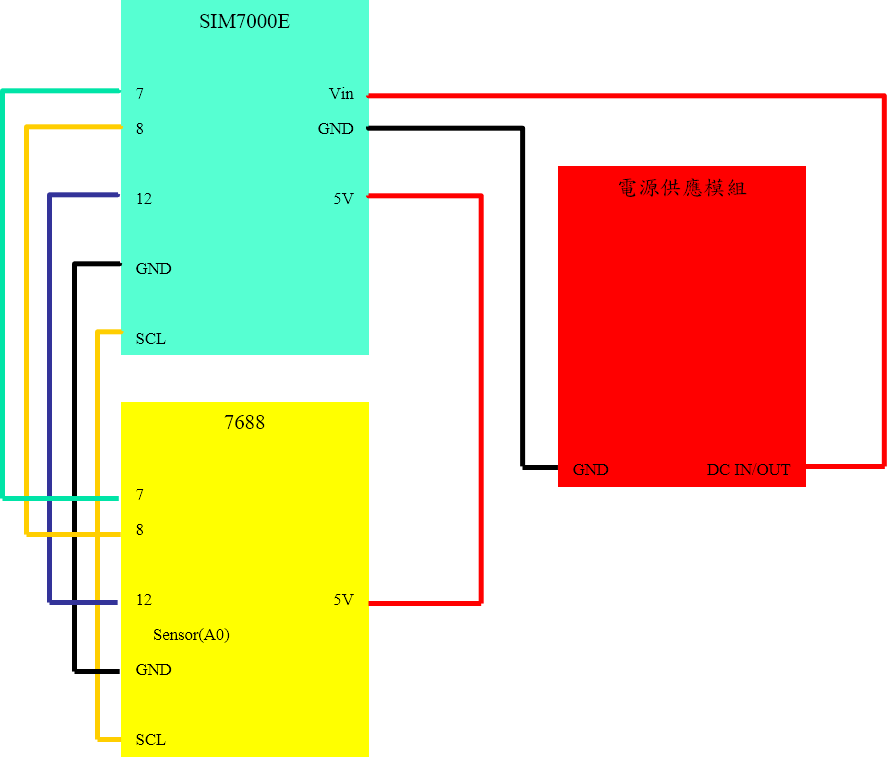 實際照片接線圖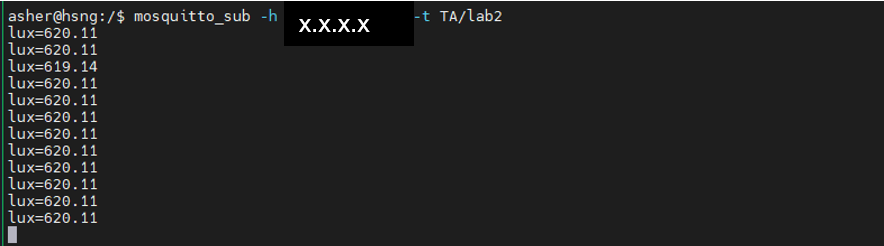 Server端結果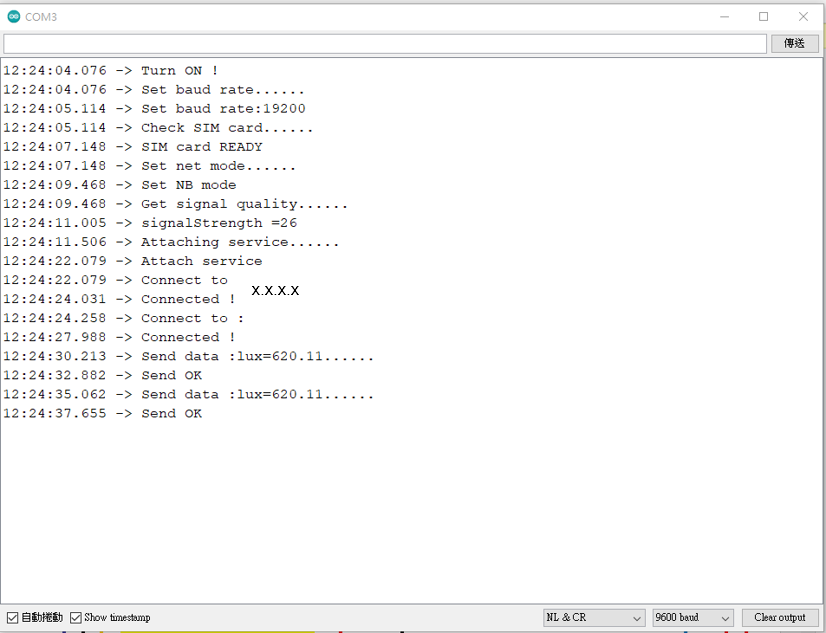 Arduino monitor端結果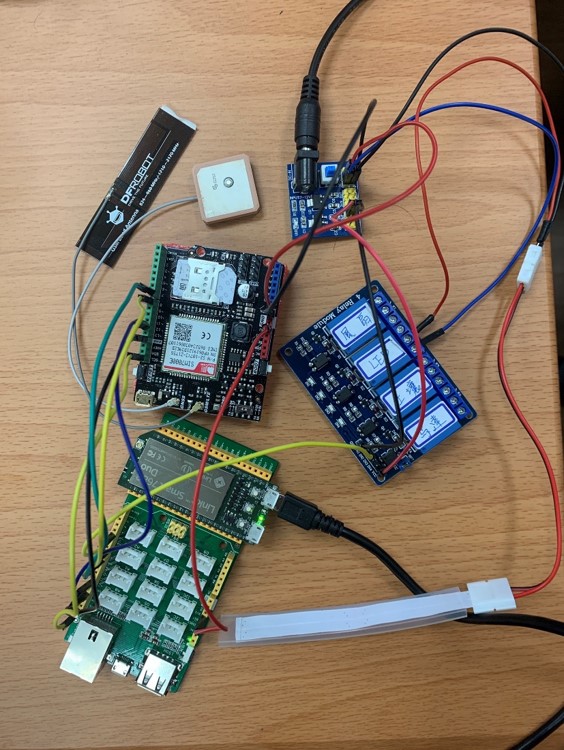 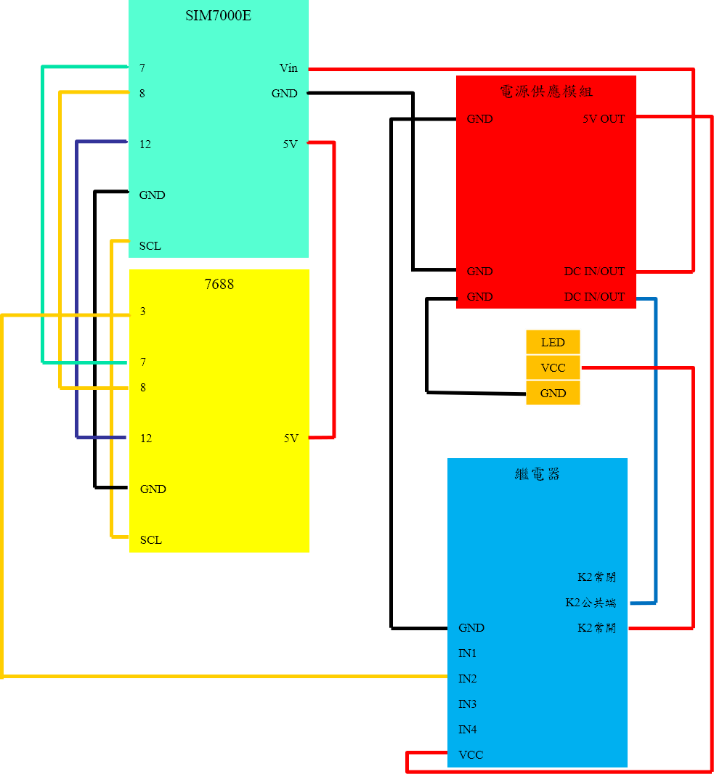 實際照片接線圖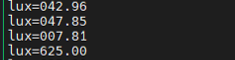 Server端結果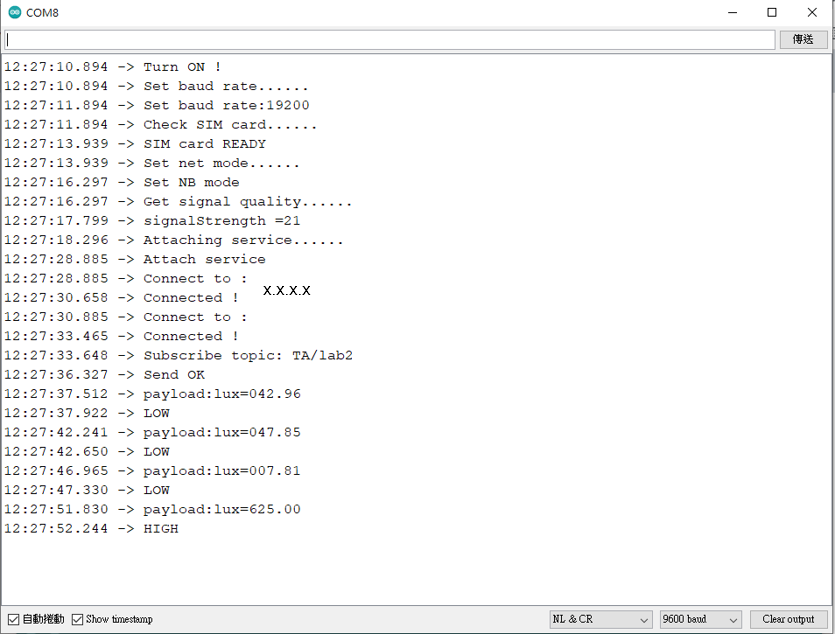 Arduino monitor端結果